Strategische Geschäftseinheiten (SGE)=* **SGE - Beispiele* **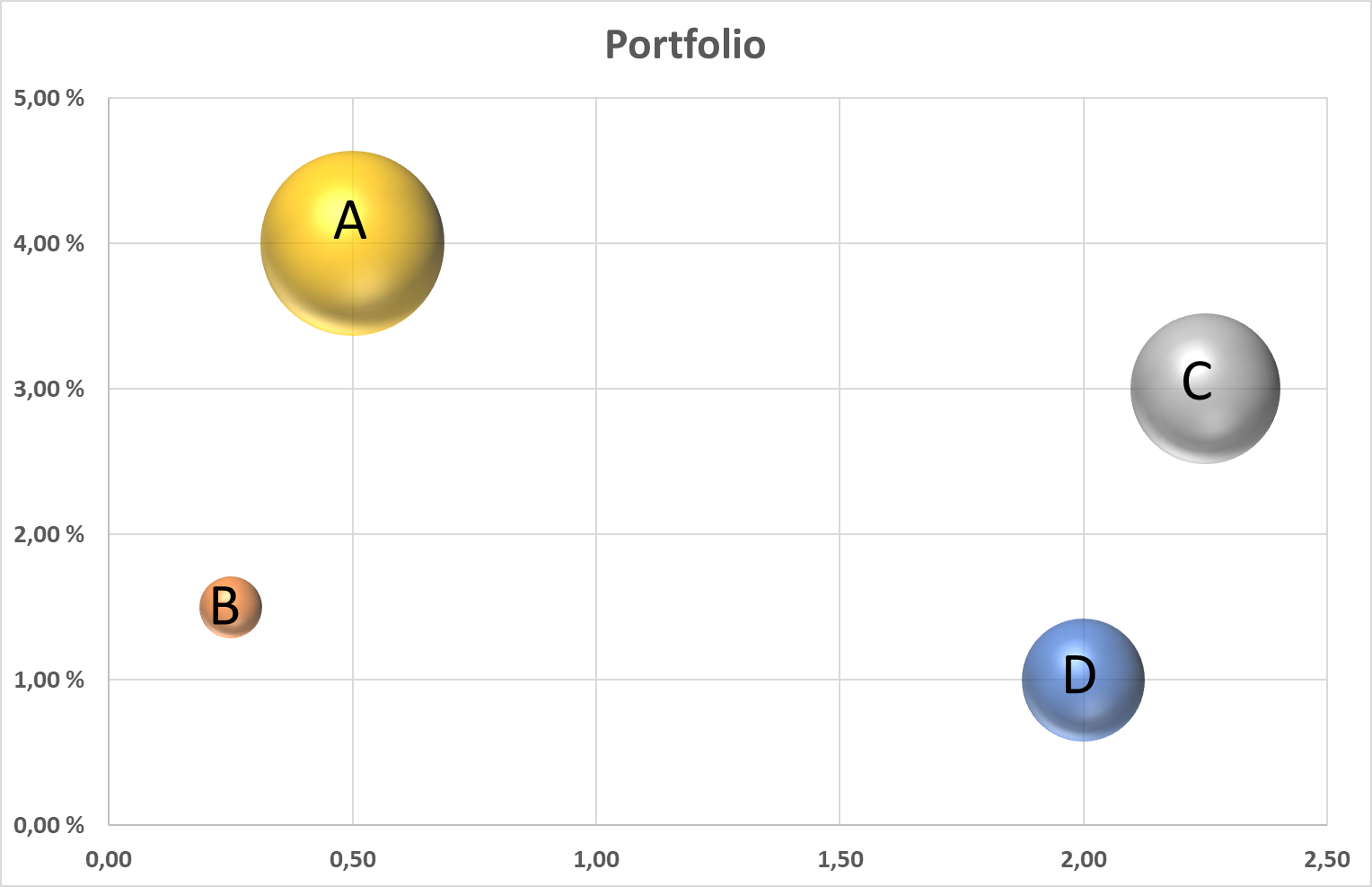 MarktwachstumUmsatz aktuelles Jahr:Geschätzter Umsatz nächstes Jahr:Marktwachstum =Relativer MarktanteilMarktanteil der SGE:Marktanteil des stärksten Konkurrenten:Relativer Marktanteil =Informationen aus dem Portfolio* ***Bitte die Symbole einzeichnen: